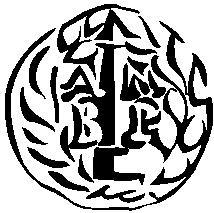 ΣΧΟΛΗ ΟΙΚΟΝΟΜΙΚΩΝ ΚΑΙ ΔΙΟΙΚΗΤΙΚΩΝ ΕΠΙΣΤΗΜΩΝΤΜΗΜΑ ΟΙΚΟΝΟΜΙΚΩΝ ΕΠΙΣΤΗΜΩΝΤΗΛ: 2651007497-98-99 FAX: 2651007009e-mail: gramecon@uoi.grΠΛΗΡΟΦΟΡΙΕΣ ΠΡΩΤΟΕΤΩΝ		 Οδηγίες Ενεργοποίησης Ιδρυματικού Λογαριασμού ΦοιτητήΟ ιδρυματικός λογαριασμός φοιτητή είναι απαραίτητος για την πρόσβαση στις ιδρυματικές ακαδημαϊκές υπηρεσίες όπως το φοιτητολόγιο, το ηλεκτρονικό ταχυδρομείο, η ακαδημαϊκή ταυτότητα, το σύστημα Εύδοξος, κ.α. Η ενεργοποίηση του ιδρυματικού λογαριασμού γίνεται μέσω της υπηρεσίας Ενεργοποίησης Ηλεκτρονικού Λογαριασμού του Πανεπιστημίου Ιωαννίνων (https://uregister.uoi.gr/) μία και μοναδική φορά. Πριν συνδεθείτε στην υπηρεσία αυτή, παρακαλούμε να επιβεβαιώστε στη Γραμματεία του Τμήματός ότι τα στοιχεία σας είναι σωστά καταχωρημένα (κινητό τηλέφωνο, προσωπικό email, ΑΜΚΑ, ημερομηνία γέννησης). Σε περίπτωση διόρθωσης κάποιων από τα προσωπικά στοιχεία, τότε η σύνδεση στην υπηρεσία Ενεργοποίησης Ηλεκτρονικού Λογαριασμού πρέπει να γίνει την επόμενη μέρα.Στη συνέχεια, επισκεφθείτε την υπηρεσία Ενεργοποίησης Ηλεκτρονικού Λογαριασμού του Πανεπιστημίου Ιωαννίνων (https://uregister.uoi.gr/) και ακολουθήστε τη διαδικασία ενεργοποίησης βήμα-βήμα. Στο τρίτο βήμα της διαδικασίας θα ενημερωθείτε για το όνομα χρήστη (Username) ενώ στο τέταρτο και τελευταίο βήμα θα δημιουργήσετε τον μυστικό κωδικό πρόσβασης (Password) που επιθυμείτε. Αναλυτικές οδηγίες θα βρείτε στο σύνδεσμο: https://www.uoi.gr/wp-content/uploads/2018/09/Odigies-PI-METABASH_17-9-2015.pdf .Το όνομα χρήστη δεν μπορεί να αλλάξει. Ο κωδικός πρόσβασης είναι δυνατόν να αλλάξει μέσω της υπηρεσίας Διαχείρισης Κωδικού Χρήστη (https://mypassword.uoi.gr/). Η Υπηρεσία Διαχείρισης Κωδικού Χρήστη δίνει τη δυνατότητα στο χρήστη, οποιαδήποτε στιγμή:να ανακτήσει την πρόσβαση σε περίπτωση που δεν θυμάται τον κωδικό πρόσβασής του, ακολουθώντας το σύνδεσμο «Έχω ξεχάσει τον κωδικό μου».να αλλάξει τον κωδικό πρόσβασης του ιδρυματικού του λογαριασμού, αφού συνδεθεί στο λογαριασμό του, ακολουθώντας το σύνδεσμο «Αλλαγή του Κωδικού μου» να καταχωρίσει τα στοιχεία επικοινωνίας του μέσω των οποίων  μπορεί να γίνει μελλοντικά η ανάκτηση πρόσβασης (σε περίπτωση απώλειας του κωδικού πρόσβασης), αφού συνδεθεί στο λογαριασμό του, ακολουθώντας το σύνδεσμο «Καταχώριση στοιχείων».Για την πρόσβαση στις ηλεκτρονικές ιδρυματικές υπηρεσίες, με χρήση του ιδρυματικού λογαριασμού, ακολουθήστε τους παρακάτω συνδέσμους:Φοιτητολόγιο: https://classweb.uoi.grΗλεκτρονικό ταχυδρομείο: email.uoi.gr. 	Η διεύθυνση ηλεκτρονικού ταχυδρομείου που δημιουργείται αυτόματα είναι της μορφής username@uoi.gr (όπου username το όνομα χρήστη του Ιδρυματικού Λογαριασμού που ενεργοποιήσατε). Στη κεντρική σελίδα του Πανεπιστημίου Ιωαννίνων υπάρχει στη γρήγορη πρόσβαση ο σύνδεσμος: Νέο Email της υπηρεσίας G-Suite.Ηλεκτρονική Υπηρεσία Απόκτησης Ακαδημαϊκής Ταυτότητας: https://academicid.minedu.gov.grΗλεκτρονική Υπηρεσία Ολοκληρωμένης Διαχείρισης Συγγραμμάτων (ΕΥΔΟΞΟΣ): https://eudoxus.grΔΙΑΜΟΝΗ ΣΤΙΣ ΦΟΙΤΗΤΙΚΕΣ ΕΣΤΙΕΣΟι Πρωτοετείς φοιτητές του Πανεπιστημίου Ιωαννίνων που ενδιαφέρονται να διαμείνουν στις Φοιτητικές Κατοικίες του Πανεπιστημίου για το ακαδημαϊκό έτος 2019-2020, θα πρέπει είτε να υποβάλλουν οι ίδιοι, είτε να αποστείλουν ταχυδρομικά με συστημένο φάκελο ή υπηρεσία ταχυμεταφορών (courier) την αίτησή τους με τα απαραίτητα δικαιολογητικά από την Τρίτη, 1η Οκτωβρίου έως και την Δευτέρα, 21η Οκτωβρίου 2019 στη Δ/νσης Φοιτητικής Μέριμνας. Παρακαλούμε δείτε το πλήρες κείμενο της ανακοίνωσης σχετικά με την διαδικασία υποβολής των αιτήσεων στη σελίδα: https://www.uoi.gr/anakoinosi-ypovolis-aitisis-kai-dikaiologitikon-stegasis-protoeton-foititon-akad-etos-2019-2020/ΣΙΤΙΣΗ ΦΟΙΤΗΤΩΝΣτο Πανεπιστήμιο Ιωαννίνων λειτουργεί λέσχη σίτισης φοιτητών/τριών.Το Φοιτητικό Εστιατόριο βρίσκεται στην πανεπιστημιούπολη, στο ισόγειο του κτιρίου της Φοιτητικής Λέσχης. Το Εστιατόριο λειτουργεί το διάστημα από 1 Σεπτεμβρίου μέχρι 30 Ιουνίου, όλες τις ημέρες της εβδομάδας, με διακοπή 14 ημερών τα Χριστούγεννα και το Πάσχα, αντίστοιχα. Συνολικά λειτουργεί 275 ημέρες τον χρόνο με δυνατότητα σίτισης τουλάχιστον 4.000 φοιτητών την ημέρα. Το καθημερινό μενού, με βάση τη διακήρυξη και τις συμβατικές υποχρεώσεις του αναδόχου, περιλαμβάνει πρωινό, γεύμα και δείπνο.Οι φοιτητές του Πανεπιστημίου Ιωαννίνων σιτίζονται δωρεάν με τη επίδειξη της Ακαδημαϊκής Ταυτότητας (ΠΑΣΟ) στη λέσχη.ΔΗΛΩΣΕΙΣ ΜΑΘΗΜΑΤΩΝΟι δηλώσεις μαθημάτων είναι υποχρεωτικές για όλους τους φοιτητές. Δηλώσεις μαθημάτων γίνονται δύο φορές το χρόνο, στις αρχές των ακαδημαϊκών εξαμήνων (μετά την ολοκλήρωση της εξεταστικής του Σεπτεμβρίου και του Φεβρουαρίου).Η Γραμματεία αναρτά στη σελίδα του Τμήματος, ανακοίνωση με οδηγίες για τις δηλώσεις και τις ημερομηνίες που το σύστημα είναι ανοιχτό για να κάνουν δήλωση οι φοιτητές, στην παρακάτω διεύθυνση:https://classweb.uoi.grΣτην παραπάνω διεύθυνση επίσης θα έχετε τη δυνατότητα ενημέρωσης για τους βαθμού σας, να αιτείστε για βεβαιώσεις, αναλυτικές βαθμολογίες κλπ.Μέσα από το περιβάλλον ηλεκτρονικής γραμματείας μπορεί ο φοιτητής:    να δει τους βαθμούς των μαθημάτων που έχει εξεταστεί    να υποβάλλει την δήλωση εγγραφής σε κάθε εξάμηνο    να υποβάλλει τη δήλωση μαθημάτων σε κάθε εξάμηνο    να δει το ιστορικό των δηλώσεων μαθημάτωνΔΗΛΩΣΕΙΣ ΣΥΓΓΡΑΜΜΑΤΩΝ - «Εύδοξος»Το πρόγραμμα «Εύδοξος» αφορά στη διανομή Συγγραμμάτων. Όλοι οι φοιτητές σε κάθε εξάμηνο της φοίτησής τους είναι απαραίτητο να εισέλθουν στην υπηρεσία που αφορά στη Δήλωση Συγγραμμάτων για να μπορέσουν να παραλάβουν Συγγράμματα. Συγκεκριμένα, οι φοιτητές έχουν τη δυνατότητα σε κάθε εξάμηνο να εισέλθουν στο σύστημα του «Εύδοξος» http://eudoxus.gr/, να ενημερωθούν για τα Συγγράμματα που προτείνουν οι διδάσκοντες των μαθημάτων και να δηλώσουν τα Συγγράμματα που επιθυμούν. Επιπλέον, έχουν πρόσβαση σε πληροφορίες για τον τόπο παραλαβής των δηλωθέντων βιβλίων. Αφού ολοκληρώσουν τη Δήλωση Συγγραμμάτων παραλαμβάνουν στο e-mail και στο κινητό που καταχώρισαν έναν κωδικό PIN. Χρησιμοποιώντας τον κωδικό που έλαβε κάθε φοιτητής από το «Εύδοξος» έχει άμεσα τη δυνατότητα να παραλάβει τα Συγγράμματά του από το σημείο διανομής που έχει αναλάβει τη διαδικασία παράδοσης για το κάθε βιβλίο.ΑΙΤΗΣΗ ΓΙΑ ΠΑΣΟ Σε κάθε φοιτητή δίνεται ειδικό Δελτίο Φοιτητικού Εισιτηρίου με διάρκεια ίση με τα έτη των προπτυχιακών σπουδών του Τμήματός του προσαυξανόμενη κατά δύο (2) χρόνια. Το ΔΦΕ ισχύει για όλο τον χρόνο (1 Σεπτεμβρίου – 31 Αυγούστου).Σε περίπτωση απώλειάς του χορηγείται νέο, ένα μήνα μετά τη δήλωση της απώλειας, που πρέπει να γίνει στη Γραμματεία του Τμήματος.Η έκπτωση που παρέχεται στους φοιτητές είναι (Υπ. Πράξη 99/22-08-90): Στις αστικές συγκοινωνίες της πόλης, όπου εδρεύει το Τμήμα, καθώς και στις αστικές συγκοινωνίες της υπόλοιπης χώρας 25%. Στις οδικές υπεραστικές συγκοινωνίες που συνδέουν την έδρα του Τμήματος με τον τόπο μόνιμης κατοικίας και στις υπεραστικές συγκοινωνίες της υπόλοιπης χώρας 25%. Στις σιδηροδρομικές συγκοινωνίες όλης της χώρας 25%. Στις ομαδικές (τουλάχιστο 15 άτομα) μετακινήσεις με την Ολυμπιακή Αεροπορία στο εσωτερικό 25% επί του συνολικού ναύλου.Δεν δικαιούται Δελτίο Φοιτητικού Εισιτηρίου όσοι γράφτηκαν στο Τμήμα με κατάταξη ως πτυχιούχοι.Οι φοιτητές όταν ενεργοποιήσουν το λογαριασμό τους με τους κωδικούς που θα δημιουργήσουν (βλ. σελίδα 6) μπορούν να κάνουν αίτηση για ΠΑΣΟ (Ακαδημαϊκή Ταυτότητα) στην παρακάτω διεύθυνση: http://academicid.minedu.gov.gr/.ΒΕΒΑΙΩΣΗ ΣΠΟΥΔΩΝΒεβαίωση Σπουδών μπορείτε να πάρετε από τη Γραμματεία αλλά και να ζητήσετε και από το ΚΕΠ της περιοχής που διαμένετε. Με τη Βεβαίωση Σπουδών μπορείτε να εκδώσετε κάρτα δανεισμού βιβλίων στην Κεντρική Βιβλιοθήκη του Πανεπιστημίου Ιωαννίνων.Στο Πανεπιστήμιο Ιωαννίνων λειτουργεί λέσχη σίτισης φοιτητών/τριών, μέχρι να παραλάβετε το ΠΑΣΟ σας δικαιούστε σίτιση στο Φοιτητικό Εστιατόριο, με την επίδειξη της Βεβαίωσης Σπουδών.ΜΕΤΕΓΓΡΑΦΕΣ ΦΟΙΤΗΤΩΝΟι πρωτοετείς φοιτητές που επιθυμούν να πάρουν μετεγγραφή θα πρέπει πρώτα να ολοκληρώσουν την εγγραφή τους στο Τμήμα/Σχολή που έχουν περάσει και έπειτα να περιμένουν την εγκύκλιο του Υπουργείου Παιδείας που θα καθορίζει τις ημερομηνίες κατάθεσης των αιτήσεων και των δικαιολογητικών που απαιτούνται για τις μετεγγραφές.Υποβολή Αιτήσεων: Οι ηλεκτρονικές αιτήσεις για αίτημα μετεγγραφής υποβάλλονται μέσω της ιστοσελίδας transfer.it.minedu.gov.gr στις ημερομηνίες που θα καθοριστούν με εγκύκλιο του Υπουργείου Παιδείας. Αντιστοιχίες Τμημάτων ΟΙΚΟΝΟΜΙΚΩΝ ΕΠΙΣΤΗΜΩΝ:ΦΟΙΤΗΤΙΚΟ ΕΠΙΔΟΜΑ ΣΤΕΓΑΣΗΣΤο Στεγαστικό Επίδομα χορηγείται στους προπτυχιακούς φοιτητές, εφόσον πληρούν τις προϋποθέσεις και υποβάλλουν τα σχετικά δικαιολογητικά σύμφωνα με την οριζόμενη διαδικασία αίτησης. Αιτήσεις γίνονται κάθε χρόνο περίπου τον Μάιο-Ιούνιο, μετά από ανακοίνωση στη σελίδα του Πανεπιστημίου και του Τμήματος, μέσω της ιστοσελίδας του Υπουργείου Παιδείας, Έρευνας και Θρησκευμάτων https://stegastiko.minedu.gov.gr στην ειδική εφαρμογή στεγαστικού επιδόματος.ΟΙΚΟΝΟΜΙΚΗΣ ΕΠΙΣΤΗΜΗΣΟΙΚΟΝΟΜΙΚΟ ΠΑΝΕΠΙΣΤΗΜΙΟ ΑΘΗΝΩΝΑΘΗΝΑΟΙΚΟΝΟΜΙΚΗΣ ΕΠΙΣΤΗΜΗΣΠΑΝΕΠΙΣΤΗΜΙΟ ΠΕΙΡΑΙΑΠΕΙΡΑΙΑΣΟΙΚΟΝΟΜΙΚΩΝ ΕΠΙΣΤΗΜΩΝΠΑΝΕΠΙΣΤΗΜΙΟ ΙΩΑΝΝΙΝΩΝΙΩΑΝΝΙΝΑΟΙΚΟΝΟΜΙΚΩΝ ΕΠΙΣΤΗΜΩΝΠΑΝΕΠΙΣΤΗΜΙΟ ΚΡΗΤΗΣΡΕΘΥΜΝΟΟΙΚΟΝΟΜΙΚΩΝ ΕΠΙΣΤΗΜΩΝΠΑΝΕΠΙΣΤΗΜΙΟ ΜΑΚΕΔΟΝΙΑΣΘΕΣ/ΝΙΚΗΟΙΚΟΝΟΜΙΚΩΝ ΕΠΙΣΤΗΜΩΝΠΑΝΕΠΙΣΤΗΜΙΟ ΠΑΤΡΩΝΠΑΤΡΑΟΙΚΟΝΟΜΙΚΩΝ ΕΠΙΣΤΗΜΩΝΔΙΕΘΝΕΣ ΠΑΝΕΠΙΣΤΗΜΙΟ ΤΗΣ ΕΛΛΑΔΑΣΣΕΡΡΕΣΟΙΚΟΝΟΜΙΚΩΝ ΕΠΙΣΤΗΜΩΝΠΑΝΕΠΙΣΤΗΜΙΟ ΔΥΤΙΚΗΣ ΜΑΚΕΔΟΝΙΑΣΚΑΣΤΟΡΙΑΟΙΚΟΝΟΜΙΚΩΝ ΕΠΙΣΤΗΜΩΝΑ.Π.Θ.ΘΕΣ/ΝΙΚΗΟΙΚΟΝΟΜΙΚΩΝ ΕΠΙΣΤΗΜΩΝΔΗΜΟΚΡΙΤΕΙΟ ΠΑΝ. ΘΡΑΚΗΣΚΟΜΟΤΗΝΗΟΙΚΟΝΟΜΙΚΩΝ ΕΠΙΣΤΗΜΩΝΕ.Κ.Π.Α.ΑΘΗΝΑΟΙΚΟΝΟΜΙΚΩΝ ΕΠΙΣΤΗΜΩΝΠΑΝΕΠΙΣΤΗΜΙΟ ΘΕΣΣΑΛΙΑΣΒΟΛΟΣΟΙΚΟΝΟΜΙΚΩΝ ΕΠΙΣΤΗΜΩΝΠΑΝΕΠΙΣΤΗΜΙΟ ΠΕΛΟΠΟΝΝΗΣΟΥΤΡΙΚΑΛΑ